职权运行流程：1.人才引聘职权运行流程表人才引聘流程图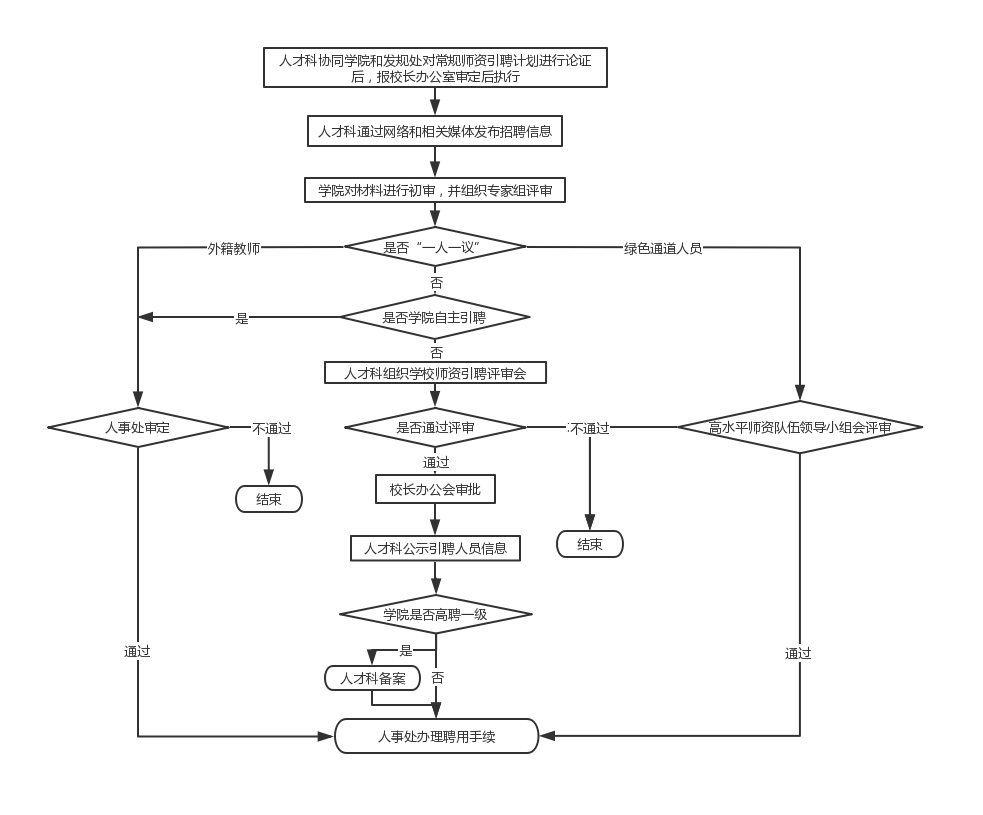 2.人才工程申报职权运行流程表人才工程申报流程图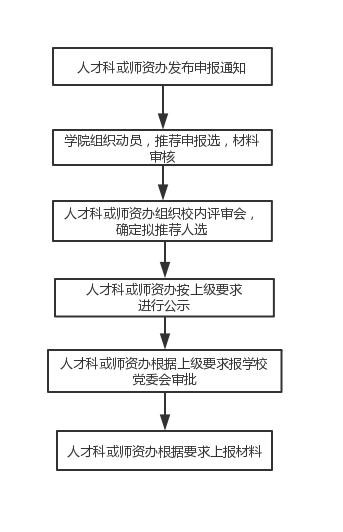 3.职称评审职权运行流程表职称评审流程图4.工人技术等级考核推荐职权运行流程表工人技术等级考核流程图5.岗位聘任职权运行流程表岗位聘任流程图6.招聘职权运行流程表辅导员、管理人员和其他专业技术人员招聘流程图职权清单职权清单职权清单职权清单职权清单1人才引聘人才引聘计划的制订与实施学校和学院师资队伍建设规划；《南京航空航天大学师资引聘管理办法》；《南京航空航天大学高层次人才引聘暂行办法》人事处1人才引聘应聘者资格审查权《南京航空航天大学师资引聘管理办法》；《南京航空航天大学高层次人才引聘暂行办法》人事处1人才引聘人才引聘学校考核评审组织权《南京航空航天大学关于加强高层次人才队伍建设的若干意见》；《南京航空航天大学师资引聘管理办法》；《南京航空航天大学高层次人才引聘暂行办法》人事处1人才引聘一人一议、“绿色通道”方式人才引聘考核审批组织权《南京航空航天大学关于加强高层次人才队伍建设的若干意见》；《南京航空航天大学师资引聘管理办法》；《南京航空航天大学高层次人才引聘暂行办法》。人事处1人才引聘人才引聘程序和结果异议调查和处理权《南京航空航天大学师资引聘管理办法》；《南京航空航天大学高层次人才引聘暂行办法》。人事处2人才工程申报选拔推荐权《国家高层次人才特殊支持计划》；《创新人才推进计划实施方案》；《国家百千万人才工程实施方案》；《青年拔尖人才支持计划实施办法》；《国防科技领域青年拔尖实施办法》； “长江学者奖励计划”实施办法；引进海外高层次人才暂行办法；各类人才工程相关文件和申报通知。人事处3职称评审材料审核权《专业技术职务任职资格评审办法》《专业技术职务任职基本条件》人事处3职称评审评审组织权《专业技术职务任职资格评审办法》《专业技术职务任职基本条件》人事处4工人技术等级考核推荐材料审核权《技师、高级技师职业资格鉴定暂行办法》；每年江苏省通知及学校通知。人事处4工人技术等级考核推荐考核推荐评审程序设置权《技师、高级技师职业资格鉴定暂行办法》；每年江苏省通知及学校通知。人事处5岗位聘任材料审核权《岗位聘任与管理指导意见》人事处5岗位聘任评审组织权《关于做好2017-2019年度岗位聘任工作的通知》人事处6辅导员、管理人员和其他专业技术人员招聘简历审核权《辅导员、管理人员和其他专业技术人员招聘办法》人事处6辅导员、管理人员和其他专业技术人员招聘评审组织权《辅导员、管理人员和其他专业技术人员招聘办法》人事处序号职权名称人才引聘人才引聘职权内容按照师资引聘相关文件，负责人才引聘计划的制订与实施、应聘者资格审查、人才引聘学校考核评审、一人一议、“绿色通道”方式人才引聘考核审批组织、人才引聘程序和结果异议调查和处理等工作。按照师资引聘相关文件，负责人才引聘计划的制订与实施、应聘者资格审查、人才引聘学校考核评审、一人一议、“绿色通道”方式人才引聘考核审批组织、人才引聘程序和结果异议调查和处理等工作。办理主体人事处/高级人才办《南京航空航天大学师资引聘管理办法》权力运行办理依据《南京航空航天大学高层次人才引聘暂行办法》《南京航空航天大学关于加强高层次人才队伍建设的若干意见》《南京航空航天大学本校毕业生师资选留暂行办法》《南京航空航天大学“长空学者”计划实施暂行办法》外部流程外部流程办理程序1.发布招聘启事 2.本人申请、学院考核；3.学校考核 4.校长办公会审议 5.公示录用办理期限根据工作需要11监督渠道信息公开：应聘者信息公示；纪检监督：异议处理所需材料1.通知、文件；2.考核、上会材料；3.录用通知运行环节1.发布通知；2.学院考核推荐；3.学校考核；4.校长办公会审批；5.公示录用权力运行责任主体人事处/高级人才办、各学院、校长办公会内部流程人事处/高级人才办、各学院、校长办公会内部流程办理事项1.通知：发布通知，选聘优秀人才，形成工作方案 2.组织校内外专家进行评审和遴选；3.通过学校考核者上校长办公会审批；4.办理录用手续廉政风险点及防控措施风险点：不严格执行文件规定的条件和审批程序；评委资格审查不严或指定特定人员参与评审；评委业务能力、原则性和责任心不够；评委私下接触应聘者，倾向性评分；评审过程中泄漏相关信息。防控措施：严格按照有关文件规定要求，组织校内外专家集体评审； 加强对工作人员的教育、培训和监督；对结果进行公示，接受监督。风险点：不严格执行文件规定的条件和审批程序；评委资格审查不严或指定特定人员参与评审；评委业务能力、原则性和责任心不够；评委私下接触应聘者，倾向性评分；评审过程中泄漏相关信息。防控措施：严格按照有关文件规定要求，组织校内外专家集体评审； 加强对工作人员的教育、培训和监督；对结果进行公示，接受监督。序号职权名称人才工程申报人才工程申报职权内容选拔推荐权选拔推荐权办理主体人事处/高级人才办办理依据《创新人才推进计划实施方案》 《国家百千万人才工程实施方案》 《青年拔尖人才支持计划实施办法》 《国防科技领域青年拔尖实施办法》 《长江学者奖励计划”实施办法》 《国家海外高层次人才引进计划管理办法》 权力运行《国家高层次人才特殊支持计划管理办法》 各类人才工程相关文件和申报通知。 外部流程办理程序1.面向校内外发布申报通知；2.选拔推荐优秀人才申报；3.组织校内评审和预答辩；4.确定申报人选并按要求公 示；5.按要求将申报材料提交主管部门。2办理期限根据工作需要监督渠道信息公开：按要求对申报人选和申报材料公示； 所需材料1.申报通知；2.校内评审会材料；3.上报主管部门的函件； 运行环节1.通知；2.选拔推荐申报人选；3.校内评审和预答辩；运行环节4.确定申报人选并公示；5.上报候选人申报材料 权力运行责任主体高级人才办主任、副主任、分管校领导、校长办公会内部流程责任主体内部流程办理事项通知：发布通知，选拔推荐优秀人才，形成工作方案组织校内外专家进行评审；3.经讨论后，确定最终申报人选；4.向主管部门提交申报材料。廉政风险点及防控措施风险点：不按规定开展校内评审选拔工作；不按规定对候选人和申报材料进行公示。防控措施：严格按照有关文件规定要求，加强校内评审选拔工作的规范性；加强对工作人员的教育、培训和监督；对人才工程全过程进行纪实。风险点：不按规定开展校内评审选拔工作；不按规定对候选人和申报材料进行公示。防控措施：严格按照有关文件规定要求，加强校内评审选拔工作的规范性；加强对工作人员的教育、培训和监督；对人才工程全过程进行纪实。序号职权名称职称评审职称评审职权内容材料审核权、评审组织权材料审核权、评审组织权办理主体人事处/高级人才办办理依据《专业技术职务任职资格评审办法》 《专业技术职务任职基本条件》 办理程序1.发布专业技术职务评审通知；2.个人申报；3.推荐前材料公示；权力运行办理程序4.基层评审组评议推荐及结果公示；5.申报 人员资格复核及同行专家通信评议；6.学科组评议及结 果公示；7.高评委评定；8.评定结果公布。 外部流程办理期限根据工作需要1.信息公开：推荐前材料公示；基层评审组评议结果公监督渠道示；学科组评议结果公示。 2.评审纪律：相关文件明确了评审纪律，对负责人、各级评委和有关工作人员有明确纪律规定。 3所需材料1.申报通知；2.申报人材料；3.各级评委评议结果；4. 评审结果公布。 1.发布专业技术职务评审通知；2.资格审核和材料审核；运行环节3.基层评审推荐指标下达；4.基层评审组评议推荐及结 果公示；5.申报人员资格复核及同行专家通信评议；6. 学科组评审指标下达；7.学科组评议及结果公示；8.高评委评定；9.评定结果公布。权力运行内部流程责任主体人事处处长、副处长、分管校领导、各级评审委员会 1.发布专业技术职务评审通知；2.资格审核和材料审核；办理事项3.基层评审推荐指标下达；4.基层评审组评议推荐及结 果公示；5.申报人员资格复核及同行专家通信评议；6.学科组评审指标下达；7.学科组评议及结果公示；8.高评委评定；9.评定结果公布。廉政风险点及防控措施风险点：1.材料审核不严，标准执行不到位，造成申报材料失实；2.评审组织程序不规范；同行专家评议工作不规范；3.评委业务能力、原则性和责任心不够；或评委与参评人存在亲属关系。防控措施：1.加强对工作人员的业务能力培训和纪律教育，加强申报材料公示，接受教师监督；2.加强评审过程信息公开，保证教师的知情权，  接受教师监督；3.实行回避制，与参评人存在亲属关系的工作人员和评委须主动回避；风险点：1.材料审核不严，标准执行不到位，造成申报材料失实；2.评审组织程序不规范；同行专家评议工作不规范；3.评委业务能力、原则性和责任心不够；或评委与参评人存在亲属关系。防控措施：1.加强对工作人员的业务能力培训和纪律教育，加强申报材料公示，接受教师监督；2.加强评审过程信息公开，保证教师的知情权，  接受教师监督；3.实行回避制，与参评人存在亲属关系的工作人员和评委须主动回避；序号职权名称工人技术等级考核推荐工人技术等级考核推荐职权内容材料审核权、考核推荐评审程序设置权材料审核权、考核推荐评审程序设置权办理主体人事处/高级人才办公室办理依据《技师、高级技师职业资格鉴定暂行办法》每年江苏省通知及学校通知 权力运行外部流程办理程序1.根据上级业务主管部门文件，下发学校工考相关通知；2.对政策宣传、组织动员选取符合人员；3.个人申报并准备相关材料；4.根据指标上报申报人员；5.材料复审、确定评审人选并公布名单；6.评审；7.结果公示、人员上报、过程性材料整理归档。 办理期限根据工作需要4监督渠道信息公开：被推荐者信息公示； 评审纪律：对负责人、各级评委和有关工作人员有明确纪律规定。 所需材料1.申报通知；2.申报人材料；3.评委评议结果；4.评审结果公布。所需材料运行环节1.根据上级业务主管部门文件，发布学校工考相关通知运行环节2.资格审核和材料审核 3.确定申报人选并公示；4.上报候选人申报材料权力运行责任主体人事处处长、副处长、分管校领导、各级评审委员会 内部流程内部流程办理事项办理事项通知：发布通知，选拔推荐优秀人才，形成工作方案；由领导小组进行评审和遴选；3.确定最终申报人选；4.向主管部门提交申报材料。廉政风险风险点：1.材料审核不严，标准执行不到位，造成申报材料失实；2. 评审组织程序不规范；同行专家评议工作不规范。风险点：1.材料审核不严，标准执行不到位，造成申报材料失实；2. 评审组织程序不规范；同行专家评议工作不规范。点及防控措施防控措施：严格按照有关文件规定要求，加强校内评审选拔工作的规范性；加强对工作人员的教育、培训和监督；对部分人员进行抽查， 保证人员专业性。防控措施：严格按照有关文件规定要求，加强校内评审选拔工作的规范性；加强对工作人员的教育、培训和监督；对部分人员进行抽查， 保证人员专业性。序号职权名称岗位聘任岗位聘任职权内容材料审核权、评审组织权材料审核权、评审组织权办理主体人事处/高级人才办办理依据《2020—2022年岗位聘任与管理指导意见》《2020—2022年专业技术岗位聘任实施细则》办理程序1.发布岗位聘任的通知；2.学校审核二级单位岗位聘任方案；3.二级单位开展上一聘期考核；4.学校组织校聘二、三岗的评审：个人申报，材料公示，组织评审及结果公示；5.二级单位开展岗位聘任的评审工作：个人申报，材料公示，组织评审及结果公示；6.二级单位将岗位聘期目标任务书交人事处备案。外部流程办理期限根据工作需要1.信息公开：推荐前材料公示；评审结果公示。监督渠道2.评审纪律：相关文件明确了评审纪律，学校成立岗位聘任工作领导小组，专项组织领导工作；学校纪委牵头成立岗位聘任工作监督小组，监督小组委派人员参与二级单位聘任评审全部或部分过程。5所需材料1.岗位聘任通知；2.申报人材料；3.岗位聘任工作领导小组评审结果；4.评审结果公布。 运行环节1.发布岗位聘任通知；2.审核二级单位聘任方案；3.对申报校聘岗位人员资格及材料复核；4.学校岗位聘任工作领导小组评审；5.校聘岗位结果公示；6.聘任仪式；7.备案岗位聘期目标任务书。运行环节1.发布岗位聘任通知；2.审核二级单位聘任方案；3.对申报校聘岗位人员资格及材料复核；4.学校岗位聘任工作领导小组评审；5.校聘岗位结果公示；6.聘任仪式；7.备案岗位聘期目标任务书。权力运行内部流程责任主体人事处处长、副处长、分管校领导、学校岗位聘任工作领导委员会办理事项1.发布岗位聘任通知；2.组织审核二级单位聘任方案3.组织校聘岗位评审：资格审核和材料审核，岗位聘任评审组评议及结果公示；4.组织校聘二岗的聘任仪式；5.备案岗位聘期目标任务书。廉政风险点及防控措施风险点：1.材料审核不严，标准执行不到位，造成申报材料失实；2.评审组织程序不规范；专家评议工作不规范；3.评委业务能力、原则性和责任心不够；或评委与参评人存在亲属关系。防控措施：1.加强对工作人员的业务能力培训和纪律教育，加强申报材料公示，接受教师监督；2.加强评审过程信息公开，保证教师的知情权，接受教师监督；3.实行回避制，与参评人存在亲属关系的工作人员和评委须主动回避。风险点：1.材料审核不严，标准执行不到位，造成申报材料失实；2.评审组织程序不规范；专家评议工作不规范；3.评委业务能力、原则性和责任心不够；或评委与参评人存在亲属关系。防控措施：1.加强对工作人员的业务能力培训和纪律教育，加强申报材料公示，接受教师监督；2.加强评审过程信息公开，保证教师的知情权，接受教师监督；3.实行回避制，与参评人存在亲属关系的工作人员和评委须主动回避。序号职权名称辅导员、管理人员和其他专业技术人员招聘辅导员、管理人员和其他专业技术人员招聘6职权内容按照辅导员、管理和其他专业技术岗位相关文件，负责辅导员、管理和其他专业技术岗位引聘计划的制订与实施、应聘者资格审查、人才招聘学校考核评审、人才招聘程序和结果异议调查和处理等工作。按照辅导员、管理和其他专业技术岗位相关文件，负责辅导员、管理和其他专业技术岗位引聘计划的制订与实施、应聘者资格审查、人才招聘学校考核评审、人才招聘程序和结果异议调查和处理等工作。6权力运行外部流程办理主体人事处/高级人才办6权力运行外部流程办理依据《辅导员、管理人员和其他专业技术人员招聘办法》6权力运行外部流程办理程序1.发布招聘启事2.本人申请3.单位笔试、面试；4.学校综合面试5.公示录用6权力运行外部流程办理期限根据工作需要6权力运行外部流程监督渠道1.信息公开：拟录用人员信息公示；2.纪检监督：异议处理6权力运行外部流程所需材料1.通知、文件；2.面试材料；3.录用通知6权力运行内部流程运行环节1.发布通知；2.本人申请3.单位笔试、面试；4.学校综合面试；5.公示录用6权力运行内部流程责任主体人事处/高级人才办、各单位6权力运行内部流程办理事项1.发布通知2.各单位组织笔试，组织专家进行面试；3.各单位按比例推荐参加学校综合面试人员名单；4.学校组织综合面试；5.办理录用手续6廉政风险点及防控措施风险点：不严格执行文件规定的条件和审批程序；评委资格审查不严或指定特定人员参与评审；评委业务能力、原则性和责任心不够；评委私下接触应聘者，倾向性评分；评审过程中泄漏相关信息。防控措施：严格按照有关文件规定要求，应聘人员匿名答辩，评委无法获知应聘人员个人信息；加强对工作人员的教育、培训和监督；对结果进行公示，接受监督。风险点：不严格执行文件规定的条件和审批程序；评委资格审查不严或指定特定人员参与评审；评委业务能力、原则性和责任心不够；评委私下接触应聘者，倾向性评分；评审过程中泄漏相关信息。防控措施：严格按照有关文件规定要求，应聘人员匿名答辩，评委无法获知应聘人员个人信息；加强对工作人员的教育、培训和监督；对结果进行公示，接受监督。